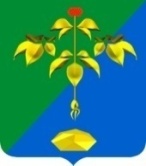 АДМИНИСТРАЦИЯ ПАРТИЗАНСКОГО ГОРОДСКОГО ОКРУГА ПРИМОРСКОГО КРАЯП О С Т А Н О В Л Е Н И Е12 августа 2022 г.                                                                                     № 1498-паОб утверждении административного регламента по предоставлению муниципальной услуги «Предоставление разрешения на отклонение от предельных параметров разрешенного строительства, реконструкции объектов капитального строительства»В соответствии с Градостроительным  кодексом Российской Федерации от 29 декабря 2004 года N 190-ФЗ, Федеральным законом от 27 июля          2010 года № 210-ФЗ «Об организации предоставления государственных и муниципальных услуг», согласно постановлению администрации Партизанского городского округа от 18 ноября 2010 года № 213-па              «О порядке разработки и утверждения административных регламентов предоставления муниципальных услуг»,  на основании статей 29, 32 Устава Партизанского городского округа, администрация Партизанского городского округаПОСТАНОВЛЯЕТ:1. Утвердить административный регламент по предоставлению муниципальной услуги «Предоставление разрешения на  отклонение от предельных параметров разрешенного строительства, реконструкции объектов капитального строительства».2. Признать утратившим силу постановление администрации Партизанского городского округа от 23 января 2020 года № 101-па                              «Об утверждении административного регламента предоставления муниципальной услуги «Предоставление разрешения на  отклонение от предельных параметров разрешенного строительства, реконструкции объектов капитального строительства».3. Настоящее постановление подлежит опубликованию в газете «Вести» и размещению на официальном сайте администрации Партизанского городского округа в сети «Интернет».4. Настоящее постановление вступает в силу со дня его официального опубликования. 5. Контроль за исполнением настоящего постановления возложить на и.о. руководителя управления экономики и собственности администрации Партизанского городского округа Н.Л.Мурашко.Глава  городского округа                                                                  О.А.БондаревУТВЕРЖДЕНпостановлением администрации Партизанского городского округаот 12.08.2022 г. № 1498-паАДМИНИСТРАТИВНЫЙ РЕГЛАМЕНТпо предоставлению муниципальной услуги «Предоставление разрешения на отклонение от предельных параметров разрешенного строительства, реконструкции объектов капитального строительства»1. ОБЩИЕ ПОЛОЖЕНИЯ1.1.  Предмет регулирования административного регламента1.1.1.	 Настоящий административный регламент по предоставлению муниципальной услуги «Предоставление разрешения на отклонение от предельных параметров разрешенного строительства, реконструкции объектов капитального строительства» (далее – Административный регламент) устанавливает стандарт предоставления муниципальной услуги, состав, сроки и последовательность административных процедур (действий) при предоставлении муниципальной услуги, требования к порядку их выполнения, порядок, формы контроля за исполнением Административного регламента, досудебный (внесудебный) порядок обжалования решений и действий (бездействия) администрации Партизанского городского округа (далее – Администрация), предоставляющей муниципальную услугу, должностного лица Администрации, краевого государственного автономного учреждения Приморского края «Многофункциональный центр предоставления государственных и муниципальных  услуг в Приморском крае», его структурных подразделениях, расположенных на территории Приморского края (далее – МФЦ), либо работника МФЦ.1.2.  Круг заявителей1.2.1. Получателями услуги являются: физические лица, индивидуальные предприниматели, юридические лица (далее - заявитель).Интересы заявителей могут представлять лица, уполномоченные заявителем в установленном законодательством Российской Федерации порядке, и законные представители физических лиц, полномочия которых оформлены в порядке, установленным законодательством Российской Федерации (далее – представитель заявителя).1.3. Требования к порядку информирования о предоставлении муниципальной услуги1.3.1. Информация о порядке предоставления муниципальной услуги размещается:1) на информационных стендах, расположенных в помещениях Администрации,  МФЦ. 2) на официальном сайте Администрации в информационно-телекоммуникационной сети «Интернет» (htth://new.partizansk.org/) (далее – официальный сайт Администрации);3) на Региональном портале государственных и муниципальных услуг (https://gosuslugi.primorsky.ru)  (далее – Региональный портал);4) на Едином портале государственных и муниципальных услуг (функций) (https:// www.gosuslugi.ru/) (далее – Единый портал);5) в государственной информационной системе «Реестр государственных и муниципальных услуг» (http://frgu.ru) (далее – Региональный реестр).6) непосредственно при личном приеме заявителя в Администрации или МФЦ;7) по телефону Администрации или МФЦ;8) письменно, в том числе посредством электронной почты, факсимильной связи.1.3.2. Консультирование по вопросам предоставления муниципальной услуги осуществляется:1) в МФЦ при устном обращении - лично или по телефону;2) в Администрации при устном обращении - лично или по телефону; при письменном (в том числе в форме электронного документа) обращении – на бумажном носителе по почте, в электронной форме по электронной почте.1.3.3. Информация о порядке и сроках предоставления муниципальной услуги предоставляется заявителю бесплатно.1.3.4. Информация по вопросам предоставления муниципальной услуги размещается на официальном сайте Администрации и на информационных стендах, расположенных в помещениях Администрации.Информация, размещаемая на информационных стендах и на официальном сайте Администрации, включает сведения о муниципальной услуге, содержащиеся в пунктах 2.1, 2.4, 2.5, 2.6,2.8, 2.9, 2.10, 2.11, 5.1 Административного регламента, информацию о месте нахождения, справочных телефонах, времени работы Администрации, о графике приема (Приложение № 6)  заявлений на предоставление муниципальной услуги.2. СТАНДАРТ ПРЕДОСТАВЛЕНИЯ МУНИЦИПАЛЬНОЙ УСЛУГИ2.1. Наименование муниципальной услуги.2.1.1. Предоставление разрешения на отклонение от предельных параметров разрешенного строительства, реконструкции объектов капитального строительства.2.2. Наименование органа, предоставляющего муниципальную услугу.2.2.1. Администрация Партизанского городского округа в лице отдела территориального развития управления экономики и собственности (далее – отдел территориального развития, Отдел) при участии Комиссии по подготовке проекта правил землепользования и застройки Партизанского городского округа (далее – Комиссия).2.3. Перечень нормативных правовых актов, регулирующих предоставление муниципальной услуги.2.3.1. Перечень нормативных правовых актов, регулирующих предоставление муниципальной услуги, указан в Приложении № 5 настоящего Административного регламента.2.4. Описание результата предоставления муниципальной услуги.2.4.1. Результатами предоставления муниципальной услуги являются:1)  Отказ в приеме документов, необходимых для предоставления муниципальной услуги, (по форме, согласно Приложению № 4 к настоящему Административному регламенту);2) Решение о предоставлении разрешения на отклонение от предельных параметров разрешенного строительства, реконструкции объекта капитального строительства (далее – Разрешение), (по форме, согласно Приложению № 2 к настоящему Административному регламенту);3) Решение об отказе в предоставлении  муниципальной  услуги (далее – отказ в предоставлении Разрешения), (по форме, согласно Приложению № 3 к настоящему Административному регламенту);4) Исправление допущенных опечаток и ошибок в выданных в результате предоставления муниципальной услуги  документах;                                                              5) Решение об отказе во внесении исправлений в документах, выданных в результате предоставления муниципальной услуги  (по форме, согласно Приложению № 8 к настоящему Административному регламенту).                                                                          2.5. Срок предоставления муниципальной услуги2.5.1. Срок предоставления муниципальной услуги не может                       превышать 37 рабочих дней со дня регистрации заявления (Приложение № 1) и документов, необходимых для предоставления муниципальной услуги. 2.5.2. Отдел в течение 37 рабочих дней со дня регистрации заявления (Приложение № 1) и документов, необходимых для предоставления муниципальной услуги в Комиссии, направляет заявителю способом, указанным в заявлении, один из результатов, указанных в пункте 2.4. Административного регламента.2.5.3. Срок выдачи разрешения на отклонение от предельных параметров разрешенного строительства, реконструкции объектов капитального строительства  не может превышать 37 рабочих дней рабочих дней со дня регистрации заявления (Приложение № 1)  и документов, необходимых для предоставления муниципальной услуги.2.5.4. Приостановление срока предоставления муниципальной услуги не предусмотрено.2.5.5. Выдача документа, являющегося результатом предоставления муниципальной услуги, в Администрации, МФЦ осуществляется в день обращения заявителя за результатом предоставления муниципальной услуги.Направление документа, являющегося результатом предоставления муниципальной услуги в форме электронного документа, осуществляется в день оформления и регистрации результата предоставления муниципальной услуги.2.6. Исчерпывающий перечень документов, необходимых в соответствии с законодательными или иными нормативными правовыми актами для предоставления муниципальной услуги 2.6.1. Для получения государственной (муниципальной) услуги заявитель предоставляет следующие документы: 1)  документ, удостоверяющий личность;2) документ, удостоверяющий полномочия представителя заявителя, в случае обращения  за предоставлением муниципальной услуги представителя заявителя (за исключением законных представителей физических лиц);3) заявление:- в форме документа на бумажном носителе по форме, согласно Приложению № 1 к настоящему Административному регламенту;- в электронной форме (заполняется посредством внесения соответствующих сведений в интерактивную форму заявления).  Заявление (Приложение № 1) о предоставлении муниципальной услуги может быть направлено в форме электронного документа, подписанного электронной подписью в соответствии с требованиями Федерального закона от 6 апреля 2011 г. № 63-ФЗ «Об электронной подписи» (далее — Федеральный закон № 63-ФЗ).В случае направления заявления (Приложение № 1) посредством Единого портала сведения из документа, удостоверяющего личность заявителя, представителя заявителя формируются при подтверждении учетной записи в Единой системе идентификации и аутентификации из состава соответствующих данных указанной  учетной записи и могут быть проверены путем направления запроса с использованием системы межведомственного электронного взаимодействия.2.6.2.  К заявлению (Приложение № 1) прилагаются:1) Правоустанавливающие документы на объекты недвижимости, права на которые не зарегистрированы в Едином государственном реестре недвижимости (далее – ЕГРН);2)  нотариально	заверенное согласие всех правообладателей земельного участка   и/или   объекта    капитального    строительства,    в    отношении    которых запрашивается       разрешение     на     отклонение      от     предельных     параметров  разрешенного строительства, реконструкции объекта капитального строительства, либо документ, удостоверяющий полномочия заявителя как представителя всех правообладателей земельного участка и/или объекта капитального строительства при направлении заявления (Приложение № 1).2.6.3. Заявление (Приложение № 1) и прилагаемые документы могут быть представлены (направлены) заявителем одним из следующих способов: 1) лично или посредством почтового отправления в Администрацию;2) через  МФЦ;3) через Региональный или Единый портал.2.6.4. Запрещается требовать от заявителя (представителя заявителя):1) представления документов и информации или осуществления действий, представление или осуществление которых не предусмотрено нормативными правовыми актами, регулирующими отношения, возникающие в связи с предоставлением  муниципальной услуги;2) представления документов и информации, в том числе подтверждающих внесение заявителем (представителем заявителя) платы за предоставление муниципальной услуги, которые находятся в распоряжении органов, предоставляющих государственные услуги, органов, предоставляющих муниципальные услуги, иных государственных органов, органов местного самоуправления либо подведомственных государственным органам или органам местного самоуправления организаций, участвующих в предоставлении предусмотренных частью 1 статьи 1 Федерального закона от 27.07.2010 N 210-ФЗ "Об организации предоставления государственных и муниципальных услуг" (далее - Федеральный  закон  №  210-ФЗ), в соответствии с нормативными правовыми актами Российской Федерации, нормативными правовыми актами субъектов Российской Федерации,  муниципальными  правовыми актами,   за   исключением   документов, указанных в части  6  статьи  7  Федерального  закона  №  210-ФЗ;3) осуществления действий, в том числе согласований, необходимых для получения муниципальной услуги  и связанных с обращением в иные государственные органы, органы местного самоуправления, организации, за исключением     получения    услуг    и     получения    документов    и    информации, предоставляемых в результате предоставления таких услуг, включенных в перечни, указанные в части 1 статьи 9  Федерального  закона  №  210-ФЗ;4) представления  документов  и  информации,  отсутствие  и  (или) недостоверность которых не указывались при первоначальном отказе в приеме документов (Приложение № 4), необходимых для предоставления муниципальной услуги, либо в предоставлении  муниципальной услуги, за исключением следующих случаев:а) изменение требований нормативных правовых актов, касающиеся предоставления муниципальной услуги, после первоначальной подачи заявления  (Приложение № 1) о  предоставлении муниципальной услуги;б) наличие ошибок в заявлении (Приложение № 1)  о предоставлении муниципальной услуги и документах, поданных заявителем (представителем заявителя) после первоначального отказа в приеме документов, необходимых для предоставления муниципальной услуги, либо в предоставлении муниципальной услуги и не включенных в представленный ранее комплект документов;в) истечение срока действия документов или изменение информации после первоначального отказа в приеме документов, необходимых для предоставления муниципальной услуги, либо в предоставлении муниципальной услуги;г) выявление документально подтвержденного факта (признаков) ошибочного или противоправного действия (бездействия) должностного лица органа, предоставляющего муниципальную услугу, муниципального служащего, работника многофункционального центра, работника организации, предусмотренной частью 1.1 статьи 16 Федерального закона № 210-ФЗ, при первоначальном отказе в приеме документов, необходимых для предоставления муниципальной услуги, либо в предоставлении муниципальной услуги, о чем в письменном виде за подписью руководителя органа, предоставляющего муниципальную услугу, руководителя МФЦ при первоначальном отказе в приеме документов, необходимых для предоставления муниципальной услуги, либо руководителя организации, предусмотренной частью 1.1 статьи 16 Федерального закона № 210-ФЗ, уведомляется заявитель (представитель заявителя), а также приносятся извинения за доставленные неудобства.2.7. Исчерпывающий перечень документов, которые заявитель (представитель заявителя)  вправе представить по собственной инициативе, так как они подлежат представлению в рамках межведомственного информационного взаимодействия2.7.1.  Получаются в рамках межведомственного взаимодействия:1) выписка из ЕГРН на земельный участок для определения правообладателя из Федеральной службы государственной регистрации, кадастра и картографии;2) выписка из ЕГРН на объект капитального строительства из Федеральной службы государственной регистрации, кадастра и картографии;3) в случае обращения юридического лица запрашивается выписка из Единого государственного реестра юридических лиц из Федеральной налоговой службы;4) в случае обращения индивидуального предпринимателя запрашивается выписка из Единого государственного реестра индивидуальных предпринимателей из Федеральной налоговой службы;2.7.2.  Заявитель (представитель заявителя) вправе  предоставить  документы  (сведения), указанные в пункте 2.7.1. Административного регламента в форме электронных документов, заверенных усиленной квалифицированной подписью лиц, уполномоченных на создание и подписание таких документов, при подаче заявления (Приложение № 1).2.7.3.  Непредставление (несвоевременное представление) указанными органами государственной власти, структурными подразделениями органа государственной власти субъекта Российской Федерации или органа местного самоуправления документов и сведений не может являться основанием для отказа в предоставлении муниципальной услуги.Непредставление заявителем (представителем заявителя) документов, содержащих сведения, которые находятся в распоряжении государственных органов, органов местного самоуправления   и   подведомственных   государственным  органам  или органам местного самоуправления организаций, не является основанием для отказа заявителю в предоставлении муниципальной услуги.2.8. Исчерпывающий перечень оснований для отказа в приеме документов, необходимых для предоставления муниципальной услуги2.8.1. Основаниями для отказа в приеме документов, необходимых для предоставления муниципальной услуги (Приложение № 4), являются:1) представленные документы или сведения утратили силу на момент обращения за услугой (сведения документа, удостоверяющего личность; документ, удостоверяющий полномочия представителя заявителя, в случае обращения за предоставлением услуги указанным лицом);2) представление неполного комплекта документов, указанных в пункте 2.6 Административного регламента, подлежащих обязательному представлению заявителем;3) представленные документы, содержат недостоверные и (или) противоречивые сведения, подчистки, исправления, повреждения, не позволяющие однозначно истолковать их содержание, а также не заверенные в порядке, установленном законодательством Российской Федерации;4) подача заявления (запроса) от имени заявителя не уполномоченным на то лицом;5)  заявление о предоставлении услуги подано в орган государственной власти, орган местного самоуправления или организацию, в полномочия которых не входит предоставление услуги;6) неполное, некорректное заполнение полей в форме заявления, в том числе в интерактивной форме заявления на Региональном портале, Едином портале;7)  электронные документы не соответствуют требованиям к форматам их предоставления и (или) не питаются;8)  несоблюдение установленных статьей 11 Федерального закона                № 63-ФЗ  условий  признания  действительности,  усиленной  квалифицированной электронной подписи.2.9. Исчерпывающий перечень оснований для приостановления или отказа в предоставлении муниципальной услуги2.9.1. Основания для приостановления предоставления муниципальной услуги отсутствуют.2.9.2. Основания  для  отказа  в  предоставлении муниципальной  услуги:1) несоответствие испрашиваемого отклонения от предельных параметров разрешенного строительства, реконструкции объектов капитального строительства санитарно-гигиеническим и противопожарным нормам, а также требованиям технических регламентов;2) сведения, указанные в заявлении, не подтверждены сведениями, полученными в рамках межведомственного взаимодействия;3) наличие рекомендаций  Комиссии об отказе в предоставлении разрешения на отклонение от предельных параметров, подготовленных с учетом отрицательного заключения о результатах общественных обсуждений или публичных слушаний по вопросу предоставления разрешения на отклонение от предельных параметров; 4)  отсутствие у Заявителя прав на земельный участок либо на объект капитального строительства, расположенный в пределах границ территориальной зоны, обозначенной на карте градостроительного зонирования, утвержденной правилами землепользования и застройки Партизанского городского округа;5) несоответствие вида разрешенного использования земельного участка  либо объекта капитального строительства градостроительному  регламенту, установленному правилами землепользования и застройки Партизанского городского округа;6) земельный участок или объект капитального строительства не соответствует режиму использования земель и градостроительному регламенту, установленному в границах зон охраны объектов культурного наследия, и утвержденных проектом зон охраны объектов культурного наследия  федерального, регионального или местного значения;  7) запрашиваемое Заявителем разрешение на отклонение от предельных параметров не соответствует утвержденной в установленном порядке документации по планировке территории;8) запрашиваемое отклонение не соответствует ограничениям использования объектов   недвижимости,   установленным  на   приаэродромной    территории  (при  наличии приаэродромной территории);9)   запрошено разрешение на отклонение от предельных параметров  разрешенного строительства, реконструкции объектов капитального строительства, в отношении которого поступило уведомление о выявлении самовольной постройки от исполнительного органа государственной власти, должностного лица государственного учреждения или органа местного самоуправления; 10) запрошено разрешение на отклонение от предельных параметров разрешенного строительства, реконструкции объектов капитального строительства в части предельного количества этажей, предельной высоты зданий, строений, сооружений и требований к архитектурным решениям объектов капитального строительства в границах территорий исторических поселений федерального или регионального значения;11) поступление от органов государственной власти, должностного лица государственного учреждения или органа местного самоуправления уведомления о  выявлении самовольной постройки в отношении земельного участка, на котором расположена такая постройка, или в отношении объекта капитального строительства, являющегося такой постройкой.2.10. Порядок, размер и основания взимания государственной пошлины или иной платы, взимаемой за предоставление муниципальной услуги.2.10.1. Муниципальная услуга предоставляется бесплатно, за исключением расходов, связанных с организацией и проведением общественных обсуждений или публичных слушаний по проекту решения о предоставлении Разрешения, которые несет заявитель на основании части 4 статьи 40 Градостроительного кодекса Российской Федерации.	2.11. Максимальный срок ожидания в очереди при подаче запроса о предоставлении муниципальной услуги и при получении результата предоставлениямуниципальной услуги2.11.1. Максимальный срок ожидания в очереди при подаче заявления о предоставлении муниципальной услуги - не более 15 минут.2.11.2.     При     получении     результата     предоставления     муниципальной услуги максимальный срок ожидания в очереди не должен превышать 15 минут.2.12. Срок регистрации запроса о предоставлении муниципальной услуги 2.12.1. При личном обращении заявителя (представителя заявителя) в Администрацию с заявлением о предоставлении муниципальной услуги регистрация указанного заявления осуществляется в день обращения заявителя (представителя заявителя).2.12.2. При личном обращении в МФЦ в день подачи заявления заявителю (представителю заявителя) выдается расписка из автоматизированной информационная система многофункциональных центров предоставления государственных и муниципальных услуг (далее – АИС МФЦ) с регистрационным номером, подтверждающим, что заявление отправлено и датой подачи электронного заявления.2.12.3. При направлении заявления посредством Единого портала или Регионального портала заявитель (представитель заявителя) в день подачи заявления получает в личном кабинете Единого портала или Регионального портала и по электронной почте уведомление, подтверждающее, что заявление отправлено, в котором указываются регистрационный номер и дата подачи заявления.2.13.Требования к помещениям, в которых предоставляютсямуниципальные услуга, к залу ожидания, местам для заполнениязапросов о предоставлении муниципальной услуги, информационным стендам с образцами их заполнения и перечнем документов, необходимых для предоставления муниципальной услуги, в том числе к обеспечению доступности для инвалидовуказанных объектов в соответствии с законодательствомРоссийской Федерации о социальной защите инвалидов2.13.1. Общие требования к помещениям, в которых предоставляется муниципальная услуга, к залу ожидания, местам для заполнения запросов о предоставлении муниципальной услуги, информационным стендам.Вход в помещения, в которых предоставляется муниципальная услуга, (далее - объект) должен быть оборудован информационной табличкой (вывеской), содержащей информацию о наименовании и режиме работы Администрации (Приложение № 6), МФЦ.Вход и выход из объекта оборудуются соответствующими указателями с автономными источниками бесперебойного питания.Зал ожидания должен соответствовать санитарно-эпидемиологическим правилам и нормам. Количество мест в зале ожидания определяется, исходя из фактической загрузки и возможностей для их размещения в здании, но не может быть менее 3-х мест.Зал ожидания укомплектовывается столами, стульями (кресельные секции, кресла, скамьи).Места для заполнения запросов о предоставлении муниципальной услуги обеспечиваются бланками заявлений (Приложение № 1), образцами для их заполнения, раздаточными информационными материалами, канцелярскими принадлежностями, укомплектовываются столами, стульями (кресельные секции, кресла, скамьи).Помещения для приема заявителей оборудуются информационными стендами или терминалами, содержащими сведения, указанные в пункте («Порядок информирования о предоставлении муниципальной услуги») настоящего Административного регламента, в визуальной, текстовой и (или) мультимедийной формах. Оформление визуальной, текстовой и (или) мультимедийной информации должно соответствовать оптимальному зрительному и слуховому восприятию этой информации гражданами.Прием документов и выдача результатов предоставления муниципальной услуги осуществляется в специально оборудованных для этих целей помещениях, которые должны обеспечивать возможность реализации прав заявителей на предоставление муниципальной услуги, соответствовать комфортным условиям для заявителей и оптимальным условиям работы специалистов, участвующих в предоставлении муниципальной услуги.Специалисты Отдела, ответственные за предоставление муниципальной услуги, на рабочих местах обеспечиваются табличками с указанием фамилии, имени, отчества (отчество указывается при его наличии) и занимаемой должности.2.13.2. Требования к обеспечению доступности для инвалидов объектов, зала ожидания, места для заполнения запросов о предоставлении муниципальной услуги, информационных стендов.Для лиц с ограниченными возможностями здоровья обеспечиваются:а) возможность беспрепятственного входа в объекты и выхода из них;б) возможность самостоятельного передвижения по территории объекта в целях доступа к месту предоставления муниципальной услуги, в том числе с помощью работников объекта, предоставляющих муниципальные услуги, ассистивных и вспомогательных технологий, а также сменного кресла-коляски;в) возможность посадки в транспортное средство и высадки из него перед входом в объект, в том числе с использованием кресла-коляски и, при необходимости, с помощью работников объекта;г) содействие инвалиду при входе в объект и выходе из него, информирование инвалида о доступных маршрутах общественного транспорта;д) сопровождение инвалидов, имеющих стойкие расстройства функции зрения и самостоятельного передвижения по территории объекта и оказание им помощи в помещениях, где предоставляется муниципальная услуга;е) надлежащее размещение носителей информации, необходимой для обеспечения беспрепятственного доступа инвалидов к объектам и услугам, с учетом ограничений их жизнедеятельности, в том числе дублирование необходимой для получения услуги звуковой и зрительной информации, а также надписей, знаков и иной текстовой и графической информации знаками, выполненными рельефно-точечным шрифтом Брайля;ж) допуск сурдопереводчика и тифлосурдопереводчика;з) допуск собаки-проводника в здания, где предоставляется муниципальная услуга, при наличии документа, подтверждающего ее специальное обучение, выданного по форме и в порядке, утвержденных Приказом Министерства труда и социальной защиты Российской Федерации от 22 июня 2015 года № 386н;	и) оказание инвалидам помощи в преодолении барьеров, мешающих получению ими муниципальной услуги наравне с другими лицами.В залах ожидания должно быть предусмотрено не менее одного места для инвалида, передвигающегося на кресле-коляске или пользующегося костылями (тростью), а также для его сопровождающего.Информационные стенды, а также столы (стойки) для оформления документов размещаются в местах, обеспечивающих свободный доступ к ним лиц, имеющих ограничения к передвижению, в том числе инвалидов - колясочников.С целью правильной и безопасной ориентации заявителей - инвалидов в помещениях объекта на видных местах должны быть размещены тактильные мнемосхемы, отображающие план размещения данных помещений, а также план эвакуации граждан в случае пожара.Территория, прилегающая к объекту, оборудуется, по возможности, местами для парковки автотранспортных средств, включая автотранспортные средства инвалидов.Личный уход за получателем муниципальной услуги из числа инвалидов (медицинские процедуры, помощь в принятии пищи и лекарств, в выполнении санитарно-гигиенических процедур) обеспечивается инвалидом самостоятельно либо при помощи сопровождающих лиц.2.13.3. Положения подпункта 2.13.2 настоящего Административного регламента в части обеспечения доступности для инвалидов объектов применяется с 1 июля         2016 года исключительно ко вновь вводимым в эксплуатацию или прошедшим реконструкцию, модернизацию указанным объектам.    2.14. Показатели доступности и качества муниципальной услуги2.14.1. Показателями доступности предоставления муниципальной услуги являются:- расположенность помещения, в котором ведется прием, выдача документов в зоне доступности общественного транспорта;- наличие необходимого количества специалистов, а также помещений, в которых осуществляется прием документов от заявителей (представителей заявителя);- наличие исчерпывающей информации о способах, порядке и сроках предоставления муниципальной услуги на информационных стендах, официальном сайте органа Администрации, на Едином портале, Региональном портале;- оказание помощи инвалидам в преодолении барьеров, мешающих получению ими услуг наравне с другими лицами.2.14.2. Показателями качества предоставления муниципальной услуги являются:соблюдение сроков приема и рассмотрения документов; соблюдение срока получения результата муниципальной услуги;отсутствие обоснованных жалоб на нарушения Административного регламента, совершенные должностными лицами Администрации; количество взаимодействий заявителя (представителя заявителя) с должностными лицами (без учета консультаций).Заявитель (представитель заявителя) вправе оценить качество предоставления муниципальной услуги с помощью устройств подвижной радиотелефонной связи, с использованием Единого портала, Регионального портала, терминальных устройств. 3. СОСТАВ, ПОСЛЕДОВАТЕЛЬНОСТЬ И СРОКИ ВЫПОЛНЕНИЯ  АДМИНИСТРАТИВНЫХ ПРОЦЕДУР, ТРЕБОВАНИЯ К ПОРЯДКУ ИХ ВЫПОЛНЕНИЯ, В ТОМ ЧИСЛЕ ОСОБЕННОСТИ ВЫПОЛНЕНИЯ АДМИНИСТРАТИВНЫХ ПРОЦЕДУР В ЭЛЕКТРОННОЙФОРМЕ, А ТАКЖЕ ОСОБЕННОСТИ ВЫПОЛНЕНИЯ АДМИНИСТРАТИВНЫХ ПРОЦЕДУР В МНОГОФУНКЦИОНАЛЬНЫХ ЦЕНТРАХ     3.1. Исчерпывающий перечень административных процедур3.1.1. Предоставление муниципальной услуги включает в себя следующие административные процедуры:- прием и регистрация заявления (Приложением № 1) и прилагаемых к нему документов, консультирование по порядку и срокам предоставления муниципальной услуги;- рассмотрение заявления (Приложением № 1) и прилагаемых к нему документов в Комиссии;- межведомственное взаимодействие для сбора документов, необходимых для предоставления муниципальной услуги; - инициирование проведения общественных обсуждений или публичных слушаний по проекту решения о предоставлении Разрешения;- рассмотрение проекта решения о предоставлении Разрешения на общественных обсуждениях или публичных слушаниях;- подготовка и направление главе муниципального образования (иному уполномоченному лицу) рекомендаций о предоставлении Разрешения или об отказе в предоставлении такого Разрешения.- прием и регистрация в Администрации рекомендаций Комиссии о предоставлении Разрешения или об отказе в предоставлении такого Разрешения;- принятие решения о предоставлении Разрешения или об отказе в предоставлении такого Разрешения;- выдача решения о предоставлении Разрешения или об отказе в предоставлении такого Разрешения.3.2. Последовательность и сроки выполнения административных процедур3.2.1. Прием и регистрация заявления и прилагаемых к нему документов, консультирование по порядку и срокам предоставления муниципальной услугиОснованием для начала административной процедуры является письменное обращение заявителя (представителя заявителя) в Комиссию с заявлением (Приложение № 1) и с приложением пакета документов, указанных в пунктах 2.6 - 2.7 настоящего Административного регламента. Секретарь Комиссии в день поступления заявления (Приложение № 1)  и прилагаемых к нему документов (срок выполнения действия не более 15 минут):а) проверяет документ, удостоверяющий личность заявителя, а для представителя заявителя – документ, удостоверяющий право (полномочие) представителя заявителя, и документ, удостоверяющий личность представителя заявителя;б) проверяет наличие всех документов, необходимых для предоставления муниципальной услуги в соответствии с настоящим Административным регламентом;в) регистрирует заявление (Приложение № 1) и прилагаемые к нему документы по правилам делопроизводства;г) дает необходимые пояснения, в случае наличия вопросов у заявителя (представителя заявителя), касающихся порядка и сроков предоставления муниципальной услуги.Срок выполнения административной процедуры составляет не более     45 минут в день обращения заявителя (представителя заявителя).Результатом административной процедуры является зарегистрированное в Комиссии заявление (Приложение № 1) и прилагаемые к нему документы, необходимые для предоставления муниципальной услуги.3.2.2. Рассмотрение заявления и прилагаемых к нему документов в КомиссииОснованием для начала административной процедуры является поступление зарегистрированного заявления (Приложение № 1) и прилагаемых к нему документов в Комиссию.В срок не более одного рабочего дня со дня регистрации в Комиссии заявления (Приложение № 1) и прилагаемых к нему документов председатель Комиссии направляет заявление и прилагаемые документы с соответствующей резолюцией секретарю Комиссии.Секретарь Комиссии проверяет заявление (Приложение № 1) и прилагаемые к нему документы на соответствие требованиям настоящего Административного регламента к комплектности документов.Срок выполнения административной процедуры составляет не более одного рабочего дня с момента поступления в Комиссию заявления (Приложение № 1) и прилагаемых к нему документов.Результатом административной процедуры является наличие заявления (Приложение № 1) и прилагаемых к нему документов, проверенных на соответствие требованиям настоящего Административного регламента к комплектности документов.3.2.3. Межведомственное взаимодействие для сбора документов,        необходимых для предоставления муниципальной услугиОснованием для начала административной процедуры является наличие заявления (Приложение № 1) и прилагаемых к нему документов, проверенных на соответствие требованиям настоящего Административного регламента к комплектности документов.Если заявитель (представителя заявителя) не представил документы, необходимые в соответствии с пунктом 2.7 для предоставления Разрешения, для получения таких документов (их копий или сведений, содержащихся в них) в течение двух рабочих дней со дня получения заявления (Приложение № 1) о предоставлении Разрешения секретарь Комиссии направляет межведомственные запросы в государственные органы, органы местного самоуправления и подведомственные государственным органам или органам местного самоуправления организации, в распоряжении которых находятся указанные документы.Государственные органы, органы местного самоуправления и подведомственные государственным органам или органам местного самоуправления организации, в распоряжении которых находятся документы, необходимые для предоставления муниципальной услуги, в срок не позднее пяти рабочих дней со дня получения соответствующего межведомственного запроса предоставляют запрашиваемые документы (их копий или сведений, содержащихся в них) в Комиссию.Секретарь Комиссии проводит проверку полученных в рамках межведомственного взаимодействия документов (их копий или сведений, содержащихся в них) на предмет соответствия их межведомственному запросу.Срок выполнения административной процедуры составляет не более пяти рабочих дней со дня поступления зарегистрированного заявления (Приложение № 1) и прилагаемых к нему документов в Комиссию.Результатом административной процедуры является наличие в Комиссии документов, запрошенных в рамках межведомственного взаимодействия, необходимых для предоставления муниципальной услуги.3.2.4. Инициирование проведения общественных обсуждений или публичных слушаний по проекту решения о предоставлении РазрешенияОснованием для начала административной процедуры является наличие зарегистрированного заявления (Приложение № 1) и прилагаемых к нему документов, включая документы, полученные по запросам в рамках межведомственного взаимодействия, в Комиссии.Секретарь Комиссии формирует пакет документов, необходимый для инициирования проведения общественных обсуждений или публичных слушаний по проекту решения о предоставлении Разрешения в рамках предоставления муниципальной услуги и обеспечивает направление подготовленного пакета документов должностному лицу Администрации, ответственному за организацию и проведение общественных обсуждений и публичных слушаний.Срок выполнения административной процедуры составляет не более шести  рабочих дней со дня поступления зарегистрированного заявления (Приложение № 1) и прилагаемых к нему документов в Комиссию.Результатом административной процедуры является направление должностному лицу Администрации, ответственному за организацию и проведение общественных обсуждений или публичных слушаний, пакета документов, необходимых для организации и проведения общественных обсуждений или публичных слушаний по проекту решения о предоставлении Разрешения в рамках предоставления муниципальной услуги.3.2.5. Рассмотрение проекта решения о предоставлении Разрешения на общественных обсуждениях или публичных слушанияхОснованием для начала административной процедуры является поступление должностному лицу Администрации, ответственному за организацию и проведение общественных обсуждений или публичных слушаний, пакета документов, необходимых для организации и проведения общественных обсуждений или публичных слушаний по проекту решения о предоставлении Разрешения в рамках предоставления муниципальной услуги.Должностное лицо Администрации, ответственное за организацию и проведение общественных обсуждений или публичных слушаний, в порядке, установленном статьей 5.1 Градостроительного кодекса Российской Федерации, с учетом статьи 39 Градостроительного кодекса Российской Федерации обеспечивает организацию и проведение общественных обсуждений или публичных слушаний по проекту решения о предоставлении Разрешения в рамках предоставления муниципальной услуги.Срок проведения общественных обсуждений или публичных слушаний по проекту решения о предоставлении разрешения на отклонение от предельных параметров разрешенного строительства, реконструкции объектов капитального строительства со дня оповещения жителей Партизанского городского округа об их проведении до дня опубликования заключения о результатах общественных обсуждений или публичных слушаний не может быть более пятнадцати календарных дней.Срок выполнения административной процедуры не превышает двадцати восьми дней со дня поступления должностному лицу Администрации, ответственному за организацию и проведение общественных обсуждений или публичных слушаний, пакета документов, необходимых для организации и проведения общественных обсуждений или публичных слушаний по проекту решения о предоставлении Разрешения в рамках предоставления муниципальной услуги.Результатом административной процедуры является публикация  в средствах массовой информации и размещение на официальном сайте администрации Партизанского городского округа в сети «Интернет» заключения о результатах общественных обсуждений или публичных слушаний по проекту решения о предоставлении Разрешения. 3.2.6. Подготовка и направление главе муниципального образования  (иному уполномоченному лицу) рекомендаций о предоставлении Разрешения или об отказе в предоставлении такого РазрешенияОснованием для начала административного действия является публикация в средствах массовой информации и размещение на официальном сайте администрации Партизанского городского округа в сети «Интернет» заключения о результатах общественных обсуждений или публичных слушаний по проекту решения о предоставлении Разрешения. Секретарь Комиссии обеспечивает организацию и проведение заседания Комиссии с рассмотрением вопроса о предоставлении Разрешения.На основании заключения общественных обсуждений или публичных слушаний и протокола заседания Комиссии секретарь Комиссии обеспечивает подготовку и подписание председателем Комиссии рекомендаций Комиссии о предоставлении Разрешения или об отказе в предоставлении такого Разрешения с указанием оснований таких рекомендаций. Срок выполнения административной процедуры в течение семи календарных дней со дня поступления заключения о результатах общественных обсуждений или публичных слушаний по проекту решения о предоставлении Разрешения в Комиссию.Результатом административного действия является направление главе муниципального образования (иному уполномоченному лицу) рекомендаций Комиссии о предоставлении Разрешения или об отказе в предоставлении такого Разрешения.3.2.7. Прием и регистрация в Администрации рекомендацийКомиссии о  предоставлении Разрешения или об отказе в предоставлении такого РазрешенияОснованием для начала административной процедуры является поступление в Администрацию рекомендаций Комиссии о предоставлении Разрешения или об отказе в предоставлении такого Разрешения. Должностное лицо Администрации, на которое возложены обязанности по приему документов в соответствии с его должностной инструкцией, в день поступления рекомендаций (срок выполнения действия не более 15 минут) проверяет наличие документов, необходимых главе муниципального образования (иному уполномоченному лицу) для принятия решения о предоставлении Разрешения или об отказе в предоставлении такого Разрешения в составе соответствующих рекомендаций.Должностное лицо Администрации, на которое возложены обязанности по регистрации документов в соответствии с его должностной инструкцией, в день поступления рекомендаций Комиссии о предоставлении Разрешения или об отказе в предоставлении такого Разрешения (срок выполнения действия не более 15 минут) регистрирует рекомендации по правилам делопроизводства.Срок выполнения административной процедуры 30 минут в день поступления в Администрацию рекомендаций Комиссии о предоставлении Разрешения или об отказе в предоставлении такого Разрешения.Результатом административной процедуры является зарегистрированные в Администрации  рекомендации Комиссии о предоставлении Разрешения или об отказе в предоставлении такого Разрешения.3.2.8.  Принятие решения о предоставлении Разрешения или об отказе в предоставлении такого РазрешенияОснованием для начала административной процедуры является наличие в Администрации зарегистрированных рекомендаций Комиссии о предоставлении Разрешения или об отказе в предоставлении такого Разрешения.Должностное лицо Администрации, ответственное за рассмотрение рекомендаций, в течение двух рабочих дней обеспечивает направление главе муниципального образования (иному уполномоченному лицу) проекта решения о предоставлении Разрешения (два экземпляра) и рекомендаций Комиссии о предоставлении Разрешения или об отказе в предоставлении такого Разрешения.На основании указанных в пункте 3.2.7. настоящего Административного регламента рекомендаций глава местной администрации в течение трех дней со дня поступления таких рекомендаций принимает решение о предоставлении разрешения на отклонение от предельных параметров разрешенного строительства, реконструкции объектов капитального строительства (Приложение № 2) или об отказе в предоставлении такого разрешения (Приложение № 3). Результатом административной процедуры является подписанное в двух экземплярах  решение о предоставлении Разрешения (Приложение № 2) или об отказе в предоставлении такого Разрешения (Приложение № 3).Указанное решение подлежит опубликованию в порядке, установленном для официального опубликования муниципальных правовых актов, иной официальной информации, и размещается на официальном сайте муниципального образования (при наличии официального сайта муниципального образования) в сети "Интернет".Срок выполнения административной процедуры пять рабочих дней со дня поступления должностному лицу Администрации зарегистрированных рекомендаций Комиссии.Срок опубликования  не входит в общий срок предоставления муниципальной услуги.3.2.9. Выдача решения о предоставлении Разрешения или об отказе в предоставлении такого РазрешенияОснованием для начала административной процедуры является поступление должностному лицу Администрации подписанного в двух экземплярах решения о предоставлении Разрешения или об отказе в предоставлении такого Разрешения.Должностное лицо Администрации уведомляет заявителя (представителя заявителя) любым доступным способом связи (с помощью факсимильной связи или по телефону) о принятом решения о предоставлении Разрешения или об отказе в предоставлении такого Разрешения.Один экземпляр решения о предоставлении Разрешения или об отказе в предоставлении такого Разрешения остается в Администрации, второй экземпляр – выдается заявителю (представителю заявителя):а) руководителю юридического лица, предъявившему документ, удостоверяющий в соответствии с законодательством Российской Федерации его личность;б) физическому лицу, предъявившему документ, удостоверяющий в соответствии с законодательством Российской Федерации его личность;в) уполномоченному представителю заявителя, при предъявлении им документа, подтверждающего его полномочия, и документа, удостоверяющего в соответствии с законодательством Российской Федерации его личность;либо направляется заказным почтовым отправлением с уведомлением о вручении в адрес заявителя (представителя заявителя) по согласованию с ним. В случае возврата почтовых отправлений решение о предоставлении Разрешения или об отказе в предоставлении такого Разрешения остается в Администрации и повторно не направляется.Факт выдачи решения о предоставлении Разрешения или об отказе в предоставлении такого Разрешения фиксируется в документе учета выданных Разрешений.В случае получения результата предоставления муниципальной услуги по выбору заявителя (представителя заявителя) в форме электронного документа результат муниципальной услуги предоставляется в виде электронного документа, подписанного усиленной квалифицированной электронной подписью.Срок выполнения административной процедуры в течение одного рабочего дня с момента поступления в структурное подразделение Администрации подписанного в двух экземплярах решения о предоставлении Разрешения или об отказе в предоставлении такого Разрешения.Результатом административной процедуры является факт получения результата предоставления муниципальной услуги заявителем (представителя заявителя).3.3. Порядок исправления допущенных опечаток и ошибок в выданных в результате предоставления муниципальной услуги документах3.3.1. В случае выявления заявителем (представителем заявителя) опечаток, ошибок в полученном заявителем (представителем заявителя) документе, являющемся результатом предоставления муниципальной услуги, заявитель (представитель заявителя) вправе обратиться в Администрацию с заявлением об исправлении допущенных опечаток и ошибок в выданных в результате предоставления муниципальной услуги документах.3.3.2. Заявление об исправлении опечаток и (или) ошибок с указанием способа информирования о результатах его рассмотрения и документы, в которых содержатся опечатки и (или) ошибки, представляются следующими способами:- лично в Администрацию (заявителем (представителем заявителя) представляются оригиналы документов с опечатками и (или) ошибками, специалистом уполномоченного органа делаются копии этих документов);- через организацию почтовой связи в Администрацию (заявителем (представителем заявителя) направляются копии документов с опечатками и (или) ошибками).Заявление принимается с оригиналом документа, направленным заявителю как результат муниципальной услуги, в котором требуется исправить допущенные опечатки и ошибки.3.3.3. Основанием для начала процедуры по исправлению опечаток и (или) ошибок, допущенных в выданных в результате предоставления муниципальной услуги документах, является поступление в Администрацию заявления об исправлении опечаток и (или) ошибок в документах, выданных в результате предоставления муниципальной услуги (далее - заявление об исправлении опечаток и (или) ошибок).3.3.4. Должностное лицо Администрации, ответственное за прием документов, регистрирует заявление об исправлении опечаток и (или) ошибок в день его поступления и передает специалисту, ответственному за рассмотрение заявления об исправлении опечаток и (или) ошибок, в срок не позднее первого рабочего дня, следующего за днем регистрации указанного заявления.3.3.5. Рассмотрение заявления об исправлении опечаток и (или) ошибок, исправление допущенных опечаток (или) ошибок в документах, выданных в результате предоставления муниципальной услуги, либо принятие мотивированного отказа в исправлении опечаток и (или) ошибок, допущенных в документах, выданных в результате предоставления муниципальной услуги (далее - мотивированный отказ), выдача и направление заявителю (представителю заявителя) исправленного документа, являющегося результатом предоставления муниципальной услуги, либо мотивированного отказа, осуществляется Администрацией в течение пяти рабочих дней со дня поступления заявления об исправлении опечаток и (или) ошибок специалисту, ответственному за рассмотрение заявления об исправлении опечаток и (или) ошибок.В случае подтверждения наличия допущенных опечаток, ошибок Администрация вносит исправления в ранее выданный документ. 3.3.6. Исчерпывающий перечень оснований для отказа в исправлении допущенных опечаток и ошибок в документе являются:1) заявление подано неуполномоченным лицом;2) в заявлении отсутствуют необходимые сведения для исправления допущенной опечатки или ошибки;3) текст заявления неразборчив, не подлежит прочтению;4) документ, в котором допущена опечатка или ошибка, Администрацией не выдавался;5) к заявлению не приложен оригинал документа, в котором требуется исправить допущенную опечатку или ошибку.3.3.7. Исправление допущенных опечаток и ошибки может осуществляться по инициативе Администрации в случае самостоятельного выявления факта допущенной опечатки и ошибки.3.3.8. Результатом процедуры является:- исправленные документы, являющиеся результатом предоставления муниципальной услуги;- мотивированный отказ в исправлении опечаток и (или) ошибок, допущенных в документах, выданных в результате предоставления муниципальной услуги.3.3.9. Максимальный срок исполнения административной процедуры составляет не более шести рабочих дней со дня регистрации заявления об исправлении опечаток и (или) ошибок в Администрации. 3.4. Особенности предоставления муниципальной услуги в электронной форме3.4.1. Перечень административных процедур (действий) при предоставлении муниципальных услуг в электронной форме:- направление в Администрацию заявления (Приложение № 1) и документов, необходимых для предоставления муниципальной услуги в соответствии с пунктом 2.6 раздела 2 настоящего Административного регламента, в электронной форме; - выполнение административных процедур (действий), предусмотренных разделом 3 настоящего Административного регламента в рамках предоставления муниципальной услуги, исключая административные действия, предусматривающие обращение заявителя (представителя заявителя) непосредственно в Администрацию и, соответственно, получение результата предоставления муниципальной услуги непосредственно в Администрации;- получение результата предоставления муниципальной услуги в электронной форме.3.4.2. Порядок осуществления административных процедур (действий) в электронной форме, в том числе с использованием Единого портала государственных и муниципальных услуг и (или) Регионального портала. Предоставление муниципальной услуги возможно в электронной форме через Единый портал государственных и муниципальных услуг (функций) (далее – ЕПГУ) и (или) через Региональный портал в соответствии с действующим законодательством Российской Федерации.При обращении за муниципальной услугой в электронной форме заявитель  (представитель заявителя) должен иметь подтвержденную учетную запись в федеральной государственной информационной системе «Единая система идентификации и аутентификации в инфраструктуре, обеспечивающей информационно-технологическое взаимодействие информационных систем, используемых для предоставления государственных и муниципальных услуг в электронной форме».При обращении за предоставлением муниципальной услуги в электронной форме заявитель (представитель заявителя) организует создание электронных копий (электронных образов) документов, указанных в пунктах 2.6, 2.7 раздела 2 настоящего Административного регламента, и прилагает их к заявлению (Приложение № 1) о предоставлении муниципальной услуги (далее - заявление) либо прилагает к заявлению электронные документы, изготовленные в соответствии с действующим законодательством Российской Федерации для удостоверения их равнозначности документам на бумажном носителе, указанным в пунктах 2.6, 2.7 раздела 2 настоящего Административного регламента.Заявитель (представитель заявителя) вправе по собственной инициативе организовать создание электронных копий (электронных образов) документов, указанных в пунктах 2.6, 2.7 раздела 2 настоящего Административного регламента, и приложить их к заявлению (Приложение № 1) либо приложить к заявлению электронные документы, изготовленные в соответствии с действующим законодательством Российской Федерации для удостоверения их равнозначности документам на бумажном носителе, указанным в пунктах 2.6, 2.7 раздела 2 настоящего Административного регламента.При направлении заявителем (представителем заявителя) заявления (Приложение № 1) и прилагаемых к нему документов в электронной форме используется простая электронная подпись или усиленная квалифицированная электронная подпись в соответствии с законодательством Российской Федерации.При обращении за предоставлением муниципальной услуги в электронной форме заявитель (представитель заявителя) в течение пяти рабочих дней после направления заявления (Приложение № 1) и документов, предусмотренных  пунктами 2.6, 2.7 раздела 2 настоящего Административного регламента, представляет специалисту Отдела оригиналы направленных документов или их копии, заверенные в установленном действующим законодательством Российской Федерации порядке, для сличения с приложенными к заявлению электронными копиями (электронными образами) документов, предусмотренных  пунктами 2.6, 2.7 раздела 2 настоящего Административного регламента.Заявитель (представитель заявителя) вправе по собственной инициативе в течение пяти рабочих дней после направления заявления (Приложение № 1) и документов, предусмотренных  пунктами 2.6, 2.7 раздела 2 настоящего Административного регламента, представить специалисту Отдела оригиналы направленных документов или их копии, заверенные в установленном действующим законодательством Российской Федерации порядке, для сличения с приложенными к заявлению электронными копиями (электронными образами) документов, предусмотренных  пунктами 2.6, 2.7 раздела 2 настоящего Административного регламента.При направлении электронных документов, изготовленных в соответствии с действующим законодательством Российской Федерации, для удостоверения их равнозначности документам на бумажном носителе, предусмотренных пунктами 2.6, 2.7 раздела 2 настоящего Административного регламента, предоставление оригиналов документов для сличения не требуется.Регистрация заявления (Приложение № 1) осуществляется в порядке, указанном в подпункте 3.2.1. настоящего Административного регламента.После направления заявления (Приложение № 1) в электронной форме заявитель (представитель заявителя) в личном кабинете на ЕПГУ или Региональном портале может осуществлять мониторинг хода предоставления муниципальной услуги, а также получать сведения об истории обращений за получением муниципальной услуги.Независимо от формы подачи заявления результат муниципальной услуги может быть получен заявителем (представителем заявителя) в форме:- документа на бумажном носителе по почтовому адресу, указанному в заявлении;- документа на бумажном носителе лично в Отделе.При предоставлении муниципальной услуги в электронной форме результат муниципальной услуги в соответствии с законодательством Российской Федерации может быть получен заявителем (представителем заявителя) в форме электронного документа, подписанного уполномоченным должностным лицом с использованием усиленной квалифицированной электронной подписи, через ЕПГУ или Региональный портал.3.5. Особенности предоставления муниципальной услуги в МФЦ3.5.1.	В соответствии с заключенным соглашением о взаимодействии между МФЦ и Администрацией об организации предоставления муниципальной услуги, МФЦ осуществляет следующие административные процедуры:а)	информирование (консультация) по порядку предоставления муниципальной услуги;б)	прием и регистрация заявления (Приложение № 1) и документов от заявителя (представителя заявителя) для получения муниципальной услуги;в)	составление и выдача заявителю (представителю заявителя) документов на бумажном носителе, подтверждающих содержание электронных документов, направленных в МФЦ по результатам предоставления муниципальной услуги.3.5.2.	 Осуществление административной процедуры «Информирование (консультация) по порядку предоставления муниципальной услуги». Административную процедуру «Информирование (консультация) по порядку предоставления муниципальной услуги» осуществляет работник МФЦ.  Работник МФЦ обеспечивает информационную поддержку заявителя (представителя заявителя) при личном обращении заявителя (представителя заявителя)  в МФЦ, в организации, привлекаемые к реализации функций МФЦ (далее – привлекаемые организации) или при обращении в центр телефонного обслуживания МФЦ по следующим вопросам:а) срок предоставления муниципальной услуги;б) размеры государственной пошлины и иных платежей, уплачиваемых заявителем (представителем заявителя) при получении муниципальной услуги, порядок их уплаты;в) информацию о дополнительных (сопутствующих) услугах, а также об услугах, необходимых и обязательных для предоставления муниципальной услуги, размерах и порядке их оплаты;г) порядок обжалования действий (бездействия) Администрации, должностных лиц Администрации, муниципальных служащих Администрации, а также решений Администрации, МФЦ, работников МФЦ;д) информацию о предусмотренной законодательством Российской Федерации ответственности должностных лиц Администрации, муниципальных служащих Администрации, работников МФЦ, работников привлекаемых организаций, за нарушение порядка предоставления муниципальной услуги;е) информацию о порядке возмещения вреда, причиненного заявителю (представителю заявителя) в результате ненадлежащего исполнения либо неисполнения должностными лицами Администрации, муниципальными служащими Администрации, работниками МФЦ, работниками привлекаемых организаций обязанностей, предусмотренных законодательством Российской Федерации;ж) режим работы и адреса иных МФЦ и привлекаемых организаций, находящихся на территории Приморского края;з) иную информацию, необходимую для получения муниципальной услуги, за исключением вопросов, предполагающим правовую экспертизу пакета документов или правовую оценку обращения.3.5.3.	Осуществление административной процедуры «Прием и регистрация заявления и документов».1) Административную процедуру «Прием и регистрация заявления и документов» осуществляет работник МФЦ, ответственный за прием и регистрацию заявления и документов (далее – работник приема МФЦ).2) При обращении заявителя (представителя заявителя)  за предоставлением муниципальной услуги, работник приема МФЦ, принимающий заявление и необходимые документы, должен удостовериться в личности заявителя (представителя заявителя). Работник приема МФЦ, проверяет документы, предоставленные заявителем (представителем заявителя), на полноту и соответствие требованиям, установленным настоящим Административным регламентом:а) в случае наличия оснований для отказа в приеме документов, определенных в пункте 2.8 раздела 2 настоящего Административного регламента, уведомляет заявителя (представителя заявителя)  о возможности получения отказа в предоставлении муниципальной услуги.б) если заявитель (представителя заявителя) настаивает на приеме документов, работник приема МФЦ делает в расписке отметку «принято по требованию».3) Работник приема МФЦ создает и регистрирует заявление (Приложение № 1) в электронном виде с использованием автоматизированной информационной системы МФЦ (далее – АИС МФЦ). Работник приема МФЦ формирует и распечатывает 1 (один) экземпляр заявления, в случае отсутствия такого у заявителя (представителя заявителя), в соответствии с требованиями настоящего Административного регламента, содержащего, в том числе, отметку (штамп) с указанием наименования МФЦ, где оно было принято, даты регистрации в АИС МФЦ, своей должности, ФИО, и предлагает заявителю (представителю заявителя) самостоятельно проверить информацию, указанную в заявлении, и расписаться.4) Работник приема МФЦ формирует и распечатывает 1 (один) экземпляр расписки о приеме документов, содержащей перечень представленных заявителем (представителем заявителя) документов, с указанием формы их предоставления (оригинал или копия), количества экземпляров и даты их представления, подписывает, предлагает самостоятельно проверить информацию, указанную в расписке и расписаться, после чего создает электронные образы подписанного заявления (Приложение № 1), представленных заявителем (представителем заявителя) документов (сканирует документы в форме, которой они были предоставлены заявителем (представителем заявителя) в соответствии с требованиями настоящего Административного регламента) и расписки, подписанной заявителем (представителем заявителя). Заявление, документы, представленные заявителем (представителем заявителя), и расписка после сканирования возвращаются заявителю (представителю заявителя).5) Принятые у заявителя (представителя заявителя)  документы, заявление (Приложение № 1) и расписка передаются в электронном виде в Администрацию по защищенным каналам связи.Не подлежат сканированию и передаются на бумажных носителях в Администрацию документы, размер которых превышает размер листа формата A4.3.5.4. Осуществление административной процедуры «Составление и выдача заявителю (представителю заявителя) документов на бумажном носителе, подтверждающих содержание электронных документов, направленных в МФЦ по результатам предоставления муниципальной услуги»1) Административную процедуру «Составление и выдача заявителю (представителю заявителя) документов на бумажном носителе, подтверждающих содержание электронных документов, направленных в МФЦ по результатам предоставления муниципальной услуги» осуществляет работник МФЦ, ответственный за выдачу результата предоставления муниципальной услуги (далее – уполномоченный работник МФЦ). 2) При обращении заявителя (представителя заявителя)  за получением результата муниципальной услуги, уполномоченный работник МФЦ, должен удостовериться в личности заявителя (представителя заявителя).3) Уполномоченный работник МФЦ, осуществляет составление, заверение и выдачу документов на бумажных носителях, подтверждающих содержание электронных документов, при этом уполномоченный работник МФЦ при подготовке экземпляра электронного документа на бумажном носителе, направленного по результатам предоставления муниципальной услуги, обеспечивает:а) проверку действительности электронной подписи должностного лица уполномоченного органа, подписавшего электронный документ, полученный МФЦ по результатам предоставления муниципальной услуги;б) изготовление, заверение экземпляра электронного документа на бумажном носителе с использованием печати МФЦ (в предусмотренных нормативными правовыми актами Российской Федерации случаях - печати с изображением Государственного герба Российской Федерации);  в) учет выдачи экземпляров электронных документов на бумажном носителе.4) Уполномоченный работник МФЦ передает документы, являющиеся результатом предоставления муниципальной услуги, заявителю (представителю заявителя) и предлагает ознакомиться с ними.              4. ФОРМЫ  КОНТРОЛЯ ЗА ИСПОЛНЕНИЕМ                    АДМИНИСТРАТИВНОГО РЕГЛАМЕНТА4.1. Порядок осуществления текущего контроля за соблюдениеми исполнением ответственными должностными лицами положений регламента и иных нормативных правовых актов, устанавливающих требования к предоставлению муниципальной услуги, а также принятием ими решений4.1.1. Текущий контроль за соблюдением и исполнением настоящего Административного регламента, иных нормативных правовых актов, устанавливающих требования к предоставлению муниципальной услуги, осуществляется на постоянной основе должностными лицами Администрации, уполномоченными на осуществление контроля за предоставлением муниципальной услуги.Для текущего контроля используются сведения служебной корреспонденции, устная и письменная информация специалистов и должностных лиц Администрации.Текущий контроль осуществляется путем проведения проверок: а) решений о предоставлении (об отказе в предоставлении) услуги; выявления и устранения нарушений прав граждан;б) рассмотрения, принятия решений и подготовки ответов на обращения граждан, содержащие жалобы на решения, действия (бездействие) должностных лиц.4.2. Порядок и периодичность осуществления плановых и внеплановых проверок полноты и качества предоставления муниципальной услуги, в том числе порядок и формы контроля за полнотой и качеством предоставления муниципальной услуги4.2.1. Контроль за полнотой и качеством предоставления услуги включает в себя проведение плановых и внеплановых проверок.Плановые проверки осуществляются на основании годовых планов работы Администрации, утверждаемых главой Администрации. При проверке полноты и качества предоставления услуги контролю подлежат:а) соблюдение сроков предоставления услуги;б) соблюдение положений настоящего Административного регламента; в) правильность и обоснованность принятого решения об отказе в предоставлении услуги.Основанием для проведения внеплановых проверок являются:получение от Администрации ПГО информации о предполагаемых или выявленных нарушениях нормативных правовых актов Российской Федерации, нормативных правовых актов и нормативных правовых актов Администрации ПГО;обращения граждан и юридических лиц на нарушения законодательства, в том числе на качество предоставления услуги.4.3. Ответственность должностных лиц за решения и действия (бездействие), принимаемые (осуществляемые) ими в ходе предоставления муниципальной услуги4.3.1. По результатам проведенных проверок в случае выявления нарушений положений настоящего Административного регламента, нормативных правовых актов и нормативных правовых актов Администрации осуществляется привлечение виновных лиц к ответственности в соответствии с законодательством Российской Федерации.Персональная ответственность должностных лиц за правильность и своевременность принятия решения о предоставлении (об отказе в предоставлении) услуги закрепляется в их должностных регламентах в соответствии с требованиями законодательства.5. ДОСУДЕБНЫЙ (ВНЕСУДЕБНЫЙ) ПОРЯДОК ОБЖАЛОВАНИЯ РЕШЕНИЙ И ДЕЙСТВИЙ (БЕЗДЕЙСТВИЯ) ОРГАНА, ПРЕДОСТАВЛЯЮЩЕГО МУНИЦИПАЛЬНУЮ УСЛУГУ,  ДОЛЖНОСТНОГО ЛИЦА ОРГАНА, ПРЕДОСТАВЛЯЮЩЕГО МУНИЦИПАЛЬНУЮ УСЛУГУ, ЛИБО МУНИЦИПАЛЬНОГО СЛУЖАЩЕГО, МНОГОФУНКЦИОНАЛЬНОГО ЦЕНТРА, РАБОТНИКА МНОГОФУНКЦИОНАЛЬНОГО ЦЕНТРА 5.1. Информация для заинтересованных лиц об их праве на досудебное (внесудебное) обжалование действий (бездействия) и (или) решений, принятых (осуществленных) в ходе предоставления муниципальной услуги5.1.1. Заявитель (представителя заявителя) имеет право на обжалование действий (бездействия) Администрации, должностных лиц Администрации, либо муниципального служащего, МФЦ, работника МФЦ в досудебном (внесудебном) порядке (далее - жалоба). 5.1.2. Заявитель (представитель заявителя) может обратиться с жалобой в следующих случаях:- нарушение срока регистрации заявления (Приложение № 1) о предоставлении муниципальной услуги;- нарушение срока предоставления муниципальной услуги;- требование документов, предоставление которых не предусмотрено Административным регламентом;- отказ в приеме документов, предоставление которых предусмотрено Административным регламентом;- отказ в предоставлении муниципальной услуги, если основания отказа не предусмотрены Административным регламентом;- затребование при предоставлении муниципальной услуги платы, не предусмотренной Административным регламентом;- отказ Администрации, должностного лица Администрации, либо муниципального служащего, МФЦ, работника МФЦ в исправлении допущенных ими опечаток и ошибок в выданных в результате предоставления муниципальной услуги документах либо нарушение установленного срока таких исправлений;- нарушение срока или порядка выдачи документов по результатам предоставления муниципальной услуги.5.2. Органы исполнительной власти Приморского края, органы местного самоуправления, организации и уполномоченные на рассмотрение жалобы лица, которым может быть направлена жалоба заявителя в досудебном (внесудебном) порядке5.2.1. Жалобы на решения и действия (бездействие) главы муниципального образования (иного уполномоченного лица) либо Администрации подаются в вышестоящий орган (при его наличии), либо в случае его отсутствия рассматриваются непосредственно главой муниципального образования (иным уполномоченным лицом) либо Администрацией. 5.2.2. Жалобы на решения и действия (бездействие) работника МФЦ подаются руководителю МФЦ. Жалобы на решения и действия (бездействие) МФЦ, его руководителя подаются в департамент информатизации и телекоммуникаций Приморского края или должностному лицу, уполномоченному нормативным правовым актом Приморского края.5.2.3. При поступлении жалобы на решения и действия (бездействие) Администрации, должностных лиц Администрации, муниципальных служащих через МФЦ, МФЦ обеспечивает ее передачу в Администрацию в порядке и сроки, которые установлены соглашением о взаимодействии между МФЦ и Администрацией, но не позднее следующего рабочего дня со дня поступления жалобы.В случае, если рассмотрение поданной заявителем (представителем заявителя) жалобы не входит в компетенцию Администрации, в течение         3 рабочих дней со дня ее регистрации Администрация направляет жалобу в уполномоченный на ее рассмотрение орган и в письменной форме информирует заявителя (представителя заявителя) о перенаправлении жалобы. В случае установления в ходе или по результатам рассмотрения жалобы признаков состава административного правонарушения, предусмотренного статьей 5.63 Кодекса Российской Федерации об административных правонарушениях, или признаков состава преступления уполномоченное должностное лицо, работник незамедлительно направляет имеющиеся материалы, содержащие признаки состава административного правонарушения или преступления, в органы прокуратуры.5.3. Способы информирования заявителей о порядке подачи и рассмотрения жалобы, в том числе с использованием Единого портала и (или) Регионального портала5.3.1. Информирование о порядке подачи и рассмотрения жалобы осуществляется: - при личном обращении заявителя (представителя заявителя) непосредственно в Администрацию;- при личном обращении заявителя (представителя заявителя) в МФЦ, информация о которых размещена в информационно-телекоммуникационной сети «Интернет» на официальном сайте www.mfc-25.ru, в случае, если муниципальная услуга предоставляется МФЦ или с его участием, в соответствии с соглашением о взаимодействии между МФЦ и Администрацией;- с использованием средств телефонной, почтовой связи;- на официальном сайте Администрации;- с использованием Единого портала и (или) Регионального портала.5.4. Перечень нормативных правовых актов, регулирующих порядок досудебного (внесудебного) обжалования решений и действий (бездействия) органа, предоставляющего муниципальную услугу5.4.1. Порядок досудебного (внесудебного) обжалования решений и действий (бездействия) органа, предоставляющего муниципальную услугу, а также его должностных лиц регулируется:-  Федеральным законом от 27.07.2010 № 210-ФЗ «Об организации предоставления государственных и муниципальных услуг»;- Постановление Правительства Российской Федерации от  20.11. 2012 № 1198 «О федеральной государственной информационной системе, обеспечивающей процесс досудебного (внесудебного) обжалования решений и действий (бездействия), совершенных при предоставлении государственных и муниципальных услуг».5.5. Информация, указанная в данном разделе, размещена на Едином портале и (или) Региональном портале. 5.6. Информация для заинтересованных лиц об их праве на судебное обжалование действий (бездействия) и (или) решений Администрации, МФЦ, а также их должностных лиц, или муниципальных служащих5.6.1. Заявитель (представитель заявителя) вправе оспорить в судебном порядке решение о предоставлении разрешения на отклонение от предельных параметров разрешенного строительства, реконструкции объектов капитального строительства или об отказе в предоставлении такого разрешения.Приложение № 1к Административному регламентупо предоставлению муниципальнойуслуги «Предоставление разрешения наотклонение от предельных параметров                                                             разрешенного строительства,                                                              реконструкции объектов капитального                                                             строительства», утвержденному постановлением администрации Партизанского городского округа От 12.08.2022 г. № 1498-паВ Комиссию по подготовке проекта правил землепользования и застройки Партизанского городского округа                                                                     от________________________________                                                                       (для заявителя юридического лица - полное наименование, организационно-правовая форма, сведения о государственной регистрации, место нахождения, контактная информация. телефон, эл. почта,для заявителя физического лица - фамилия, имя, отчество, nacnopmныe данные, регистрация по месту жительства, адрес фактического проживания телефон)Заявлениео предоставлении разрешения на отклонение от предельных параметров разрешенного строительства, реконструкции объекта капитального строительства Пpoшy предоставить разрешение на отклонение от предельных параметров разрешенного строительства, реконструкции объекта капитального строительства________________________________________________________________________________________________________________________________Сведения о земельном участке: адрес, кадастровый номер, площадь, вид разрешенного использования, реквизиты градостроительного плана земельного участка (при наличии). Сведения об объекте капитального строительства: кадастровый номер, площадь, этажность, назначение.Параметры	планируемых	к	размещению	объектов	капитального строительстваОбоснование	запрашиваемого	отклонения	от	предельных параметров разрешенного строительства, реконструкции объекта капитального строительства:К заявлению прилагаются следующие документы:____________________________________________________________________________________________________________________________________указывается перечень прилагаемых документовРезультат предоставления муниципальной услуги, прошу предоставить: ______________________________________________________                  (указать способ получения результата предоставления муниципальной услуги)                                                             Приложение № 2к Административному регламентупо предоставлению муниципальнойуслуги «Предоставление разрешения наотклонение от предельных параметров                                                             разрешенного строительства,                                                              реконструкции объектов капитальногостроительства», утвержденному постановлением администрации Партизанского городского округа от  12.08.2022 г. № 1498-па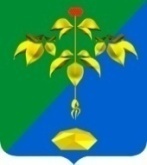 ГЛАВА ПАРТИЗАНСКОГО ГОРОДСКОГО ОКРУГАПРИМОРСКОГО КРАЯП О С Т А Н О В Л Е Н И Е«___»_____________                                                                                 № _____О предоставлении разрешения на отклонение от предельных параметров разрешенного строительства/реконструкции объекта капитального строительствана территории Партизанского городского округаВ соответствии с Градостроительным кодексом Российской Федерации, Федеральным законом от 6 октября 2003 г. № 131-ФЗ «Об общих принципах организации местного самоуправления в Российской Федерации», Правилами землепользования и застройки Партизанского городского округа, утвержденными решением Думы Партизанского городского округа от 30 сентября 2011 года № 369,  на основании заключения по результатам публичных слушаний/общественных обсуждений от ___________г. №______, рекомендаций Комиссии по подготовке проекта Правил землепользования и застройки Партизанского городского округа  (протокол от _______________  г. № _________), на основании статьи 29 Устава Партизанского городского округа ПОСТАНОВЛЯЮ1. Предоставить разрешение на отклонение от предельных параметров разрешенного  строительства,  реконструкции  объекта  капитального   строительства    «			     »	в отношении земельного участка с кадастровым   номером __________________, расположенного  	по   адресу:	______________________________________________________(указывается адрес)_______________________________________________________________________________(указывается наименование предельного параметра и показатель предоставляемого отклонения)2. Настоящее постановление подлежит опубликованию в газете «Вести» и размещению  на  официальном  сайте  администрации   Партизанского  городского округа в сети «Интернет» в течение 7 дней с момента подписания.3. Настоящее постановление вступает в силу после его официального опубликования.4.  Контроль  за   исполнением   настоящего   постановления  возложить  на _____________________________, председателя Комиссии по подготовке проекта Правил землепользования и застройки  ____________________.                                                                                                                                                                                                                                                                                                                                                                                                                                                                                                                           (ФИО)             Глава городского округа                                                                                ФИО	Приложение № 3	к Административному регламентупо предоставлению муниципальной                                                                 услуги «Предоставление разрешения на                                                                 отклонение от предельных параметров                                                                 разрешенного строительства,                                                                  реконструкции объектов капитального                                                                 строительства», утвержденному                                                                  постановлением администрации                                                                  Партизанского городского округа                                                                  от 12.08.2022 г. № 1498-паОб отказе в предоставлении разрешения на отклонение от предельных параметров разрешенного строительства, реконструкции объекта капитального строительстваот _____________________ № _____По результатам рассмотрения заявления о предоставлении разрешения на отклонение от предельных параметров разрешенного строительства, реконструкции объектов капитального строительства и представленных документов _____________________________________________________________________________________________________________________________                (Ф.И.О. физического лица, наименование юридического лица заявителя,дата направления заявления)на основании _____________________________________________________принято решение об отказе в предоставлении разрешения на отклонение от предельных   параметров    разрешенного    строительства,    реконструкции объектов капитального строительства в связи с:_____________________________________________________________________________________________________________  (указывается основание отказа в предоставлении разрешения)Настоящее решение может быть обжаловано в досудебном порядке путем направления жалобы в администрацию Партизанского городского округа, а также в судебном порядке.Должностное лицо (ФИО)  (подпись должностного лица органа, осуществляющего предоставление муниципальной услуги)                  Приложение № 4                                     к Административному регламенту                                       по предоставлению муниципальной                                                       услуги «Предоставление разрешения на                                                     отклонение от предельных параметров                                                             разрешенного строительства,                                                              реконструкции объектов капитального                                                             строительства», утвержденному                                                    постановлением администрации                                                    Партизанского городского округа                                                              от  12.08.2022 г. № 1498-паУВЕДОМЛЕНИЕоб отказе в приеме документов, необходимых для предоставления муниципальной услуги от _____________________ № _____По результатам рассмотрения заявления о предоставлении разрешения на отклонение от предельных параметров разрешенного строительства, реконструкции объектов капитального строительства и представленных документов ___________________________________________________________________________________________________________________________ (Ф.И.О. физического лица, наименование юридического лица— заявителя,дата направления заявления)принято решение об отказе в приеме документов, необходимых для предоставления муниципальной услуги «Предоставление разрешения на отклонение от предельных параметров разрешенного строительства,    реконструкции объектов капитального строительства» в связи с:_______________________________________________________________(указывается основание отказа в приеме документов, необходимых для предоставления муниципальной услуги)Дополнительно информируем о возможности повторного обращения в администрацию Партизанского городского округа с заявлением о предоставлении услуги после устранения указанных нарушений.Настоящее решение может быть обжаловано в досудебном порядке путем   направления жалобы в  администрацию Партизанского городского округа, а также в судебном порядке.Должностное лицо (ФИО)       (подпись должностного лица           органа, осуществляющего                   предоставление муниципальной услуги)                  Приложение № 5                                     к Административному регламенту                                       по предоставлению муниципальной                                                        услуги «Предоставление разрешения на                                                      отклонение от предельных параметров                                                             разрешенного строительства,                                                              реконструкции объектов капитального                                                             строительства», утвержденному                                                    постановлением администрации                                                    Партизанского городского округа                                                              от  12.08.2022 г. № 1498-паПеречень нормативных правовых актов, регулирующих предоставление муниципальной услуги- Федеральный закон от 29 декабря 2004 года № 190-ФЗ «Градостроительный кодекс Российской Федерации»;-Федеральный закон от 29 декабря 2004 года № 191-ФЗ «О введении в действие Градостроительного кодекса Российской Федерации»;-Федеральный закон 06.10.2003 № 131-ФЗ «Об общих принципах организации местного самоуправления в Российской Федерации;-Федеральный закон от 6 октября 1999 г. № 184-ФЗ «Об общих принципах организации законодательных (представительных) и исполнительных органов государственной власти субъектов Российской Федерации» (в части структуры законодательных (представительных) и исполнительных органов государственной власти субъектов Российской Федерации);-Федеральный закон от 30 ноября 1994 года № 51-ФЗ «Гражданский кодекс Российской Федерации»-Федеральный закон от 25 октября 2001 года № 136-ФЗ «Земельный кодекс Российской Федерации»;-Федеральный закон от 17 ноября 1995 года № 169-ФЗ «Об архитектурной деятельности в Российской Федерации»;-Федеральный закон от 27 июля 2010 года № 210-ФЗ «Об организации предоставления государственных и муниципальных услуг»;-Федеральный закон от 6 апреля 2011 года № 63-ФЗ «Об электронной подписи»;-Федеральный закон от 13 июля 2015 года № 212-ФЗ «О свободном порте Владивосток»;-Федеральный закон от 2 мая 2006 года № 59-ФЗ «О порядке рассмотрения обращений граждан Российской Федерации»;-Постановление Правительства Российской Федерации от 26 марта 2016 года      № 236 «О требованиях к предоставлению в электронной форме государственных и муниципальных услуг»;-Постановление Правительства Российской Федерации от 9 июня 2016 года       № 516 «Об утверждении Правил осуществления взаимодействия в электронной форме граждан (физических лиц) и организаций с органами государственной власти, органами местного самоуправления, с организациями, осуществляющими в соответствии с федеральными законами отдельные публичные полномочия»;-Постановление Правительства Российской Федерации от 25 июня 2012 года      № 634 «О видах электронной подписи, использование которых допускается при обращении за получением государственных и муниципальных услуг»;-Постановление Правительства Российской Федерации от 22 декабря 2012 года № 1376 «Об утверждении правил организации деятельности многофункциональных центров предоставления государственных и муниципальных услуг»;-Постановление Правительства Российской Федерации от 25 января 2013 года    № 33 «Об использовании простой электронной подписи при оказании государственных и муниципальных услуг»;-Постановление Правительства Российской Федерации от 25 августа 2012 года № 852 «Об утверждении правил использования усиленной квалифицированной электронной подписи при обращении за получением государственных и муниципальных услуг и о внесении изменения в правила разработки и утверждения административных регламентов предоставления государственных услуг»;-Постановление Администрации Приморского края от 05 октября 2011 года                     № 249-па «О разработке и утверждении Административных регламентов исполнения государственных функций и Административных регламентов предоставления государственных услуг»;-Постановление Правительства Российской Федерации от 16 мая 2011 года         № 373 «О разработке и утверждении административных регламентов осуществления государственного контроля (надзора) и административных регламентов предоставления государственных услуг»;- Постановление администрации Партизанского городского округа от 18 ноября 2019 г. № 213-па «О Порядке разработки и утверждения административных регламентов предоставления муниципальных услуг».Приложение № 6к Административному регламенту                                                                 по предоставлению муниципальнойуслуги «Предоставление разрешения на                                                                 отклонение от предельных параметров                                                                 разрешенного строительства,                                                                  реконструкции объектов капитального                                                                 строительства», утвержденному                                                                  постановлением администрации                                                                  Партизанского городского округа от  12.08.2022 г. № 1498-паСправочная информация о месте нахождения, графике работы,    контактных телефонах, адресах электронной почты, органа,      предоставляющего муниципальную услугу, организаций,     участвующих в предоставлении муниципальной услуги и            многофункциональных центров предоставления                  государственных и муниципальных услуг     1.4.  Контактный телефон органа, предоставляющего муниципальную услугу:8(42363)60-742__________________________________________________________________      1.5. Официальный сайт  органа, представляющего муниципальную услугу:www.partizansk.org __________________________________________________________________      1.6.  Адрес электронной почты органа, представляющего муниципальную услугу:pgo@partizansk.org______________________________________________________________     2.4.  Контактный телефон органа, предоставляющего муниципальную  8(42363)67-608__________________________________________________________________      2.5. Официальный сайт  органа, представляющего муниципальную услугу:www.partizansk.org __________________________________________________________________      2.6.  Адрес электронной почты органа, представляющего муниципальную услугу:architektura@partizansk.org________________________________________________________________      3.4.  Контактный телефон органа, предоставляющего муниципальную услугу:8(42363)621-87__________________________________________________________________________________________________________________________________________________________________________________________________________________________________________________________________________________________________________________________________________________________________________________________________________________________________________________________________________________________________________________________________________      3.5. Официальный сайт  органа, представляющего муниципальную услугу:www.partizansk.org __________________________________________________________________      3.6.  Адрес электронной почты органа, представляющего муниципальную услугу:                                       komissiya_po_pzz@partizansk.org	___________________________________________________________________________________________________________________________________________________-------------------------------------------------------------------------------------------------------------------------------------------------------------------------------------------------------------------------------------------------------------------------------------------------------------------------------------------------------------------------------------------4.  Многофункциональные центры предоставления государственных и муниципальных услуг Приморского края (далее – МФЦ):      4.1. Перечень МФЦ, расположенных на территории Приморского края, места их нахождения и графики работы размещены на официальном Портале сети МФЦ Приморского края, расположенном в информационно-телекоммуникационной сети Интернет по адресу:                                                               www.mfc-25.ru _____________________________________________________________________________________       4.2. Единый телефон сети МФЦ, расположенных на территории Приморского края:                                                             8(423)201-01-56__________________________________________________________________       4.3.  Адрес электронной почты:                                                              info@mfc-25.ru _______________________________________________________________Приложение № 7к Административному регламентупо предоставлению муниципальнойуслуги «Предоставление разрешения наотклонение от предельных параметров                                                         разрешенного строительства,                                                          реконструкции объектов капитального                                                         строительства», утвержденному постановлением администрации Партизанского городского округа от 12.08.2022 г. № 1498-паВ администрацию Партизанского городского округа(наименование органа местного самоуправления муниципального образования)ЗАЯВЛЕНИЕоб исправлении допущенных опечаток и (или) ошибок в документах,выданных в результате предоставления муниципальной услуги«Предоставление разрешения на отклонение от предельных параметровразрешенного строительства, реконструкции объектов капитальногостроительства»от__________________________________________________________________________________________________________________________________________________________________   Примечание.    Для  физических  лиц  указываются:  фамилия,  имя,  отчество, реквизиты документа,  удостоверяющего  личность  (серия,  номер,  кем и когда выдан), место  жительства,  номер  телефона;  для  представителя  физического  лица указываются:  фамилия, имя, отчество представителя, реквизиты доверенности, которая прилагается к заявлению.    Для юридических лиц указываются: наименование,  организационно-правовая форма, адрес места нахождения, номер телефона, фамилия, имя, отчество лица, уполномоченного   представлять  интересы  юридического  лица,  с  указанием реквизитов   документа,  удостоверяющего   эти  правомочия и прилагаемого к заявлению.      Прошу исправить допущенную опечатку/ошибку в документах, выданных в результате предоставления муниципальной услуги «Предоставление разрешения на отклонение от предельных параметров разрешенного строительства, реконструкции объектов капитального строительства» __________________________________________________________________(нужное подчеркнуть)1.Сведения о выданном документе,                    содержащем допущенную опечатку/ ошибку2. Обоснование для внесения исправлений в документК заявлению прилагаются следующие документы:          _____________________________________________________________________________________________(указывается вид и реквизиты  документана земельный участок (объект капитального строительства))Результат рассмотрения настоящего заявления прошу:Подпись лица, подавшего заявление:"___"_______20___г. ___________________________________________________        (дата)          (подпись заявителя) (расшифровка подписи заявителя)                                 _______________________________________________                                                             Приложение № 8к Административному регламентупо предоставлению муниципальнойуслуги «Предоставление разрешения наотклонение от предельных параметров                                                             разрешенного строительства,                                                              реконструкции объектов капитальногостроительства», утвержденному постановлением администрации Партизанского городского округа от  12.08.2022 г. № 1498-паУ  Т  В  Е  Р  Ж  Д  А  Ю 				                                                ________________________				                                                           должность                                                                                               __________________________                                                                                                   подпись                           Ф.И.О.                                                                                               МПРЕШЕНИЕоб отказе во внесении исправлений в документах,выданных в результате предоставления муниципальной услуги«Предоставление разрешения на отклонение от предельных параметровразрешенного строительства, реконструкции объектов капитальногостроительства»          В связи с обращением  (Ф.И.О. физического лица, наименование юридического лица – заявителя)исправить допущенную опечатку/ошибку в документах, выданных в результате предоставления муниципальной услуги «Предоставление разрешения на отклонение от предельных параметров разрешенного строительства, реконструкции объектов капитального строительства»____________________________________________________________________________________________________________________________________________________________________________________________________________________________________________________________________________________________________________________________________________________________________________________________________________________________________________________________________________________________________________________________________________________________________________________________________________________________________________________ (ненужное зачеркнуть)      Администрация Партизанского городского округа сообщает, что по результатам рассмотрения заявления об исправлении допущенных опечаток и ошибок  в ____________________________________________ от ______________№____________________(дата и номер регистрации)принято решение об отказе во внесении исправлений в _______________________________ от ______________№____________Дополнительная информация:  _______________________________________. Вы вправе повторно обратиться в уполномоченный орган с заявлением о предоставлении государственной (муниципальной) услуги после устранения указанных нарушений. Данный отказ может быть обжалован в досудебном порядке путем направления жалобы в уполномоченный орган, а также в судебном порядке. __________________________________________ Должность и ФИО сотрудника, принявшего решение                                                          ____________________________(дата)(подпись)(ФИО)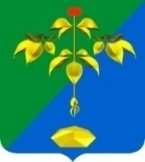 АДМИНИСТРАЦИЯ ПАРТИЗАНСКОГО ГОРОДСКОГО ОКРУГА ПРИМОРСКОГО КРАЯУПРАВЛЕНИЕЭКОНОМИКИ И СОБСТВЕННОСТИ ул. Ленинская, 26-а,  г. Партизанск,  692864тел.факс. 8(42363) 60-742, тел.(42363)60-511ИНН 2509010125, ОГРН 1162509050538E – mail: pgo@partizansk.org    ___________________№_________________  На №  ____________ от _________________  (фамилия, имя, отчество, местожительства  -  для физических лиц, полное наименование, место нахождения, ИНН – для юридических лиц) АДМИНИСТРАЦИЯ ПАРТИЗАНСКОГО ГОРОДСКОГО ОКРУГА ПРИМОРСКОГО КРАЯУПРАВЛЕНИЕЭКОНОМИКИ И СОБСТВЕННОСТИ ул. Ленинская, 26-а,  г. Партизанск,  692864тел.факс. 8(42363) 60-742, тел.(42363)60-511ИНН 2509010125, ОГРН 1162509050538E – mail: pgo@partizansk.org    ___________________№_________________  На №  ___________ от ________________                                                                                                               (фамилия, имя, отчество, место        жительства  -  для физических      лиц, полное наименование,          место нахождения, ИНН – для         юридических лиц) 1Администрация Партизанского городского округаАдминистрация Партизанского городского округаАдминистрация Партизанского городского округа(наименование органа, предоставляющего муниципальную услугу)(наименование органа, предоставляющего муниципальную услугу)1.1.Место нахождения органа, предоставляющего муниципальную услугу:Место нахождения органа, предоставляющего муниципальную услугу:692864, Приморский край, г. Партизанск, ул. Ленинская, 26-а692864, Приморский край, г. Партизанск, ул. Ленинская, 26-а1.2.График работы органа, предоставляющего муниципальную услугу: График работы органа, предоставляющего муниципальную услугу: Понедельник:с 8:30 до 17:30 часов, перерыв с 13:00 до 13:45 часовВторник:с 8:30 до 17:30 часов, перерыв с 13:00 до 13:45 часовСреда:с 8:30 до 17:30 часов, перерыв с 13:00 до 13:45 часовЧетверг:с 8:30 до 17:30 часов, перерыв с 13:00 до 13:45часовПятница:с 8:30 до 16:15 часов, перерыв с 13:00 до 13:45 часовСуббота:выходнойВоскресенье:выходной     1.3.График приема заявителей: График приема заявителей: Понедельник:с 8:30 до 17:30 часов, перерыв с 13:00 до 13:45 часовВторник:с 8:30 до 17:30 часов, перерыв с 13:00 до 13:45 часовСреда:с 8:30 до 17:30 часов, перерыв с 13:00 до 13:45 часовЧетверг:с 8:30 до 17:30 часов, перерыв с 13:00 до 13:45часовПятница:с 8:30 до 16:15 часов, перерыв с 13:00 до 13:45часовСуббота:выходнойВоскресенье:выходной  2.              Отдел территориального развития управления экономики и                 собственности администрации Партизанского городского округа  2.              Отдел территориального развития управления экономики и                 собственности администрации Партизанского городского округа  2.              Отдел территориального развития управления экономики и                 собственности администрации Партизанского городского округа(наименование органа, предоставляющего муниципальную услугу)(наименование органа, предоставляющего муниципальную услугу)  2.1.Место нахождения органа, предоставляющего муниципальную услугу:Место нахождения органа, предоставляющего муниципальную услугу:692864, Приморский край, г. Партизанск, ул.Садовая, 1, каб. 12692864, Приморский край, г. Партизанск, ул.Садовая, 1, каб. 12  2.2.График работы органа, предоставляющего муниципальную услугу: График работы органа, предоставляющего муниципальную услугу: Понедельник:с 8:30 до 17:30 часов, перерыв с 13:00 до 13:45 часовВторник:с 8:30 до 17:30 часов, перерыв с 13:00 до 13:45 часовСреда:с 8:30 до 17:30 часов, перерыв с 13:00 до 13:45 часовЧетверг:с 8:30 до 17:30 часов, перерыв с 13:00 до 13:45часовПятница:с 8:30 до 16:15часов, перерыв с 13:00 до 13:45 часовСуббота:выходнойВоскресенье:выходной        2.3.        2.3.График приема заявителей: График приема заявителей: График приема заявителей: График приема заявителей: Понедельник:Понедельник:с 8:30 до 17:30 часов, перерыв с 13:00 до 13:45 часовс 8:30 до 17:30 часов, перерыв с 13:00 до 13:45 часовВторник:Вторник:с 8:30 до 17:30 часов, перерыв с 13:00 до 13:45 часовс 8:30 до 17:30 часов, перерыв с 13:00 до 13:45 часовСреда:Среда:с 8:30 до 17:30 часов, перерыв с 13:00 до 13:45 часовс 8:30 до 17:30 часов, перерыв с 13:00 до 13:45 часовЧетверг:Четверг:с 8:30 до 17:30 часов, перерыв с 13:00 до 13:45часовс 8:30 до 17:30 часов, перерыв с 13:00 до 13:45часовПятница:Пятница:с 8:30 до 16:15 часов, перерыв с 13:00 до 13:45часовс 8:30 до 16:15 часов, перерыв с 13:00 до 13:45часовСуббота:Суббота:выходнойвыходнойВоскресенье:Воскресенье:выходнойвыходной3.  Комисссия по подготовке проекта Правил землепользования и застройки  Партизанского городского округа3.  Комисссия по подготовке проекта Правил землепользования и застройки  Партизанского городского округа3.  Комисссия по подготовке проекта Правил землепользования и застройки  Партизанского городского округа(наименование органа, предоставляющего муниципальную услугу)(наименование органа, предоставляющего муниципальную услугу)3.1.Место нахождения органа, предоставляющего муниципальную услугу:Место нахождения органа, предоставляющего муниципальную услугу:692864, Приморский край, г. Партизанск, ул. Садовая, 1692864, Приморский край, г. Партизанск, ул. Садовая, 13.2.График работы органа, предоставляющего муниципальную услугу: График работы органа, предоставляющего муниципальную услугу: Понедельник:с 8:30 до 17:30 часов, перерыв с 13:00 до 13:45 часовВторник:с 8:30 до 17:30 часов, перерыв с 13:00 до 13:45 часовСреда:с 8:30 до 17:30 часов, перерыв с 13:00 до 13:45 часовЧетверг:с 8:30 до 17:30 часов, перерыв с 13:00 до 13:45часовПятница:с 8:30 до 16:15часов, перерыв с 13:00 до 13:45 часовСуббота:выходнойВоскресенье:выходной    3.3.График приема заявителей: График приема заявителей: Понедельник:с 8:30 до17:30 часов, перерыв с 13:00 до 13:45 часовВторник:с 8:30 до 17:30 часов, перерыв с 13:00 до 13:45 часовСреда:с 8:30 до 17:30 часов, перерыв с 13:00 до 13:45 часовЧетверг:с 8:30 до 17:30 часов, перерыв с 13:00 до 13:45часовПятница:с 8:30 до 16:15 часов, перерыв с 13:00 до 13:45часовСуббота:выходнойВоскресенье:выходной№Орган (организация), выдавший (-ая)документНомердокументаДатадокумента1Данные (сведения),указанные в документеДанные (сведения),которые необходимо указать в документеОбоснование суказанием реквизита(ов) документа(ов), документации, на основании которых принималось решениенаправить в форме электронного документа в личный кабинет в федеральной государственной информационной системе «Единый портал государственных и муниципальных  услуг (функций)» /на региональном портале государственных и муниципальных услугвыдать на бумажном носителе при личном обращении в Администрациюнаправить на бумажном носителе на почтовый адрес: 	направить в форме электронного документа в личный кабинет в единой информационной системе жилищного строительстваОказывается один из перечисленных способовОказывается один из перечисленных способов№ пункта Админист ративного регламентаНаименование основания для отказа во внесении исправлений в документ в соответствии с Административным регламентомРазъяснение причин отказа во внесении исправлений в документподпункт 1) пункта 3.3.6. подача заявления от имени заявителя не уполномоченным на то лицомУказываются основания такого выводаподпункт 2) пункта3.3.6.в заявлении отсутствуют необходимые сведения для исправления допущенной опечатки или ошибкиУказываются основания такого выводаподпункт 3) пункта3.3.6.текст заявления неразборчив, не подлежит прочтениюУказываются основания такого выводаподпункт 4) пункта3.3.6.документ, в котором допущена опечатка или ошибка, Администрацией не выдавался;Указываются основания такого выводаподпункт 5) пункта3.3.6.к заявлению не приложен оригинал документа, в котором требуется исправить допущенную опечатку или ошибкуУказываются основания такого выводаСведения об электронной подписи 